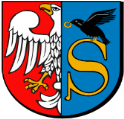                 POWIAT ZWOLEŃSKIUdzielanie nieodpłatnej pomocy prawnej lub świadczenia nieodpłatnego poradnictwa obywatelskiego  odbywa się według kolejności zgłoszeń, po umówieniu terminu wizyty. Zgłoszeń dokonuje się telefonicznie pod numerem telefonu wskazanym przez Starostę Zwoleńskiego.                                   Numer telefonu   48-677-96-23LISTA JEDNOSTEK NIEODPŁATNEGO PORADNICTWAOgólnopolskie Pogotowie dla Ofiar Przemocy w Rodzinie"NIEBIESKA LINIA"oferuje całodobową pomoc osobom doznającym przemocy w rodzinie, świadkom przemocy oraz osobom poszukującym informacji na temat zjawiska i sposobów przeciwdziałania przemocy w rodzinie poprzez:Telefon dla Ofiar Przemocy w Rodzinie –  800 - 12 - 00 - 02 (bezpłatny dla osób dzwoniących i czynny całą dobę) w tym:dyżur w języku angielskim – poniedziałki, w godzinach 18.00-22.00dyżur w języku rosyjskim – wtorki, w godzinach 18.00-22.00dyżur prawny – środy, w godzinach 18.00-22.00telefoniczne dyżury prawników – 22 – 666 – 28 – 50(poniedziałki i wtorki w godzinach 17.00-21.00)e-mail – niebieskalinia@niebieskalinia.infoOgólnopolskie Pogotowie dla Ofiar Przemocy w Rodzinie "Niebieska Linia" IPZul. Korotyńskiego 13
Warszawa 02-121 pogotowie@niebieskalinia.pl 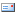  (+48) 22 824-25-01 (sekretariat) 22- 668-70-00 (Poradnia Telefoniczna "Niebieskiej Linii") Urząd Ochrony Konkurencji i Konsumentówbezpłatne informacje, porady dla konsumentów:Infolinia Konsumencka, prowadzona przez Fundację Konsumentów tel. 801 440 220 oraz 22 290 89 16 (od poniedziałku do piątku w godz. 8:00 - 18:00, opłata wg taryfy operatora)porady@dlakonsumentow.plPowiatowy Rzecznik Konsumentów w ZwoleniuPrzyjmuje interesantów w Starostwie Powiatowym ul. Jagiełły 4 -  I piętro - w każdy czwartekTel. 48-676-33-89 w. 29Rzecznik Finansowy22 333 73 25 – banki i inne podmioty rynku kapitałowego ( pn., wt., śr. 8.00-16.00 oraz czw., pt. 8.00-13.00)22 333  73 26, 22 333 73 27 – OFE lub inne formy oszczędzania emerytalnego ( pn. –pt. 11.00-15.00)22 333 73 28  - ubezpieczenia ( pn.-pt.  8.00-18.00).Państwowa Inspekcja Pracy Okręgowy Inspektorat Pracy w Warszawieul. Płocka 11/13
01-231 WarszawaPorady prawne:tel. 22 667 65 00 - z telefonów komórkowychtel. 801 002 006 - z telefonów stacjonarnychZakład Ubezpieczeń SpołecznychCentrum Obsługi Telefonicznej     22 560 16 00* * koszt połączenia wg umowy klienta z operatorem telekomunikacyjnymKonsultanci są dostępni:
w dni robocze pon. - pt.: godz. 7.00 - 18.00Automatyczny System Informacyjny jest dostępny:
24 godziny na dobę przez 7 dni w tygodniuKrajowa Informacja SkarbowaUdzielanie informacji podatkowej lub celnej22 330 03 30 (z telefonów komórkowych)801 055 055 (z telefonów stacjonarnych)+48 22 330 03 30 (z zagranicy)od poniedziałku do piątku w godzinach od 7.00 do 18.00Rzecznik Praw Obywatelskich   -   infolinia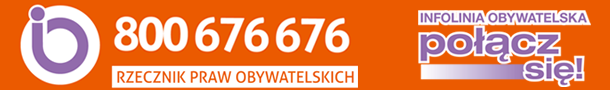 INFOLINIA jest czynna:w poniedziałek w godz. 10.00 - 18.00od wtorku do piątku w godz. 8.00 - 16.00Rzecznik Praw Dzieckaul. Przemysłowa 30/3200-450 Warszawatelefon: (22) 583 66 00 Biuro jest czynne od poniedziałku do piątku w godzinach 08.15-16.15.Rzecznik Praw Pacjenta
ul. Młynarska 46
01-171 WarszawaOgólnopolska bezpłatna Infolinia   800 -190-590Czynna od poniedziałku do piątku w godz. 8.00-20.00Rzecznik Praw Pacjenta Szpitala Psychiatrycznego - województwo mazowieckiego1. Instytut Psychiatrii i Neurologiiul. Sobieskiego 902-957 Warszawatel: (22) 21-82-273środa, czwartek, piątek w godz. 7:45 - 15:45 za wyjątkiem trzeciego i czwartego piątku miesiąca - wtedy w godz.7:45 - 11:45 2. Samodzielny Publiczny Dziecięcy Szpital Kliniczny Oddział Psychiatryczny (ogólny) dla dzieciul. Żwirki i Wigury 63 A02-091 WarszawaTel. (22) 317-91-64drugi poniedziałek miesiąca w godz 7:45 - 11:453. Samodzielny Wojewódzki Zespół Publicznych Zakładów Psychiatrycznej Opieki Zdrowotnej w Warszawieul. Nowowiejska 2700-665 Warszawatel: ( 22) 11-65-356pierwszy, trzeci i piąty poniedziałek miesiąca w godz. 7:45 - 15:45drugi i czwarty poniedziałek miesiąca w godz. 12:15 - 15:45wtorek w godz. 7:45 - 15:454. Stowarzyszenie "Monar"ul. Marywilska 44A03-042 Warszawatel. (22)  676-99-97trzeci piątek miesiąca w godz. 12:15 - 15:455. Polskie Towarzystwo Zapobiegania NarkomaniiWólka Przybójewska 58 A09-150 Czerwińsk nad Wisłączwarty poniedziałek miesiąca w godz. 7:00 - 17:06. Samodzielny Publiczny Zespół Zakładów Opieki Zdrowotnej w Lipskuul. Rafała Czerwiakowskiego 127-300 LipskoTel. 48-378-36-00pierwszy poniedziałek miesiąca w godz. 8:00 - 16:007. Niepubliczny Zakład Opieki Zdrowotnej Ośrodek Readaptacyjny dla Osób Uzależnionych w Radomiuul. Łąkowa 12226-600 RadomTel.48-360-46-05ostatni poniedziałek miesiąca w godz. 8:00 - 16:008. Samodzielny Wojewódzki Publiczny Zespół Zakładów Psychiatrycznej Opieki Zdrowotnej  w Radomiuul. Krychnowicka 126-607 RadomTel.48-332-45-00poniedziałek - piątek w godz. 8:00 - 16:00 (poza pierwszym i ostatnim poniedziałkiem miesiąca)   Narodowy Fundusz ZdrowiaDzwoniąc na infolinię dotyczącą pierwszego wolnego terminu, można uzyskać informację gdzie świadczenie zostanie udzielone najwcześniej. Numery infolinii ogólnych i "pierwszy wolny termin" w oddziałach wojewódzkich NFZPowiatowy Urząd Pracy w ZwoleniuGodziny przyjęć osób bezrobotnych:  Poniedziałek - Piątek 7.45 - 14.30Miejski Ośrodek Pomocy Społecznej w Zwoleniu
Plac Kochanowskiego 1tel./fax. 48 676-23-30 e-mail: mops.zwolen@op.plPowiatowe Centrum Pomocy Rodzinie w Zwoleniuul. Wojska Polskiego 78   ( stary budynek Technikum Rolniczego)tel./fax  (48) 676 36 23e-mail: pcpr@zwolenpowiat.pl Godziny pracy:   7:30 – 15:30     poniedziałek – piątek, Mazowiecki(22) 45 67 401800 804 007Infolinia Centrali NFZ (22) 572 60 42     800 392976                                 ul. Ludowa 726-700 ZwoleńTelefon:48 676 27 94,   48 676 46 49,   48 676 35 35